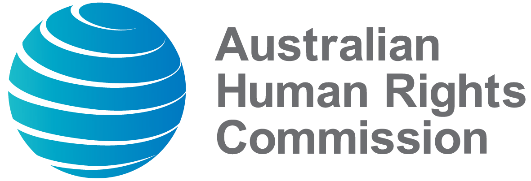 INTERVIEWSPARTICIPANT CONSENT FORMThe Australian Human Rights Commission is conducting an inquiry on how best to protect the human rights of people born with variations in sex characteristics in the context of medical interventions. Group interviews and individual consultations are being held around Australia. In these meetings we will hear from people about their lived experiences, government and policy decision-makers, the experiences of parents, carers and medical professionals in the context of medical interventions.
Group interviews will take approximately 45–60 minutes and individual interviews will take approximately 30 minutes. The information you provide will be used for research purposes only. An audio recording may be made with your consent for internal use to ensure the accuracy of our notes and assist with research analysis. Your information will be stored securely and your identity/information will be kept strictly confidential, except as required by law. Study findings may be published, but you will not be individually identifiable in these publications.This inquiry has received ethics approval from the University of Sydney. A copy of the Participant Information Statement, which contains more detailed information about this research, will be provided along with this consent form and is available upon request. If you are distressed by the discussions or would like further support, you can contact Androgen Insensitivity Syndrome Support Group Australia (aissgaustralia@gmail.com), Lifeline (13 11 14) or QLife (1800 184 527).If you are happy to be in the study, pleasewrite your name in the space belowsign your name at the bottom of the next pageput the date at the bottom of the next page.You should only say ‘yes’ to being in the inquiry if you know what it is about and you want to be involved. I, ____________________________________________________[PRINT NAME], am happy to be in this research inquiry.In saying yes to being in the inquiry, I am saying that:I know what the inquiry is about.I know what I will be asked to do.Someone has talked to me about the inquiry.My questions have been answered, and I know who I can go to if I have new questions.I know that I don’t have to be in the inquiry if I don’t want to. I know that I can pull out of the inquiry at any time if I don’t want to do it anymore.I know that I don’t have to answer any questions that I don’t want to answer. I know that the researchers won’t tell anyone what I say when we talk to each other, unless I talk about being hurt by someone or hurting myself or someone else.I understand that personal information that is collected about me will be stored securely and will only be used for purposes that I have agreed to. I understand that unidentifiable personal data may be stored in perpetuity. I understand that in completing the exercise I consent to the sharing of unidentifiable personal information with others.Now we are going to ask you if you are happy to do a few other things in the inquiry. Please circle ‘Yes’ or ‘No’ to tell us what you would like. Are you happy for us to tape record your voice?		Yes		NoDo you give permission for the Commission to publish information that identifies you? (organisations only)						Yes		NoFurther comment: _______________________________________________________________________________________________________________________Do you want us to tell you what we learnt in the inquiry?   	Yes		NoIf you answered ‘Yes’ to the last question, please provide an email or postal address for us to contact you. ______________________________________________________________________________________________________________________________________________________Signature: ____________________________		Date: ________________